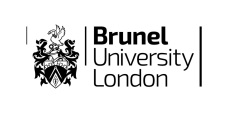 Lesson PlanLesson ProgressionLesson Evaluation of the Class against the Intended Learning Outcomes (to be completed after the lesson):Lesson evaluation in relation to your current Professional Learning Foci (Student Teacher):Professional Learning Foci (to be taken from previous lesson evaluations and/or the current WPLR):Professional Learning Foci (to be taken from previous lesson evaluations and/or the current WPLR):Professional Learning Foci (to be taken from previous lesson evaluations and/or the current WPLR):Professional Learning Foci (to be taken from previous lesson evaluations and/or the current WPLR):Professional Learning Foci (to be taken from previous lesson evaluations and/or the current WPLR):Professional Learning Foci (to be taken from previous lesson evaluations and/or the current WPLR):Professional Learning Foci (to be taken from previous lesson evaluations and/or the current WPLR):Professional Learning Foci (to be taken from previous lesson evaluations and/or the current WPLR):National Curriculum reference (P of S, S of W)Intended learning outcomes (ILOs):Intended learning outcomes (ILOs):Related success criteria:Related success criteria:Related success criteria:Class/Year group:Date:Time:National Curriculum reference (P of S, S of W)Intended learning outcomes (ILOs):Intended learning outcomes (ILOs):Related success criteria:Related success criteria:Related success criteria:Subject:Length: Resources/ICT/Health and Safety including risk assessment where needed:Resources/ICT/Health and Safety including risk assessment where needed:Opportunities for cross curricular links/lit/num: Opportunities for cross curricular links/lit/num: Opportunities for cross curricular links/lit/num: Behaviour for learning strategies:Behaviour for learning strategies:Behaviour for learning strategies:Pupils’ prior knowledge and learning:Pupils’ prior knowledge and learning:Pupils’ prior knowledge and learning:Pupils’ prior knowledge and learning:Pupils’ prior knowledge and learning:Pupils’ prior knowledge and learning:Pupils’ prior knowledge and learning:Pupils’ prior knowledge and learning:Action points from previous lesson evaluation (including consideration for specific children: i.e. higher attainers, pupils with SEND, bilingual learners and disabilities):        Action points from previous lesson evaluation (including consideration for specific children: i.e. higher attainers, pupils with SEND, bilingual learners and disabilities):        Action points from previous lesson evaluation (including consideration for specific children: i.e. higher attainers, pupils with SEND, bilingual learners and disabilities):        Action points from previous lesson evaluation (including consideration for specific children: i.e. higher attainers, pupils with SEND, bilingual learners and disabilities):        Action points from previous lesson evaluation (including consideration for specific children: i.e. higher attainers, pupils with SEND, bilingual learners and disabilities):        Action points from previous lesson evaluation (including consideration for specific children: i.e. higher attainers, pupils with SEND, bilingual learners and disabilities):        Action points from previous lesson evaluation (including consideration for specific children: i.e. higher attainers, pupils with SEND, bilingual learners and disabilities):        Action points from previous lesson evaluation (including consideration for specific children: i.e. higher attainers, pupils with SEND, bilingual learners and disabilities):        Subject specific vocabulary:Subject specific vocabulary:Subject specific vocabulary:Subject specific vocabulary:Possible misconceptions:Possible misconceptions:Possible misconceptions:Possible misconceptions:Approx. timingsIntended Learning outcomes(What do I want the pupils to learn?)Main teaching, activities, organisation, and homework(How do I want all the pupils to learn?)Differentiation(How will I ensure specific groups of pupils will access the learning? To include additional adult support)Assessment opportunities including key questions(How will I/the children know what has been learnt? Refer to whole class, individuals and an identified focus group here - who, what and how?)Whole class:Individual pupils:Action points for learning for the subsequent lesson: